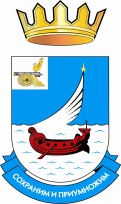 ФИНАНСОВОЕ УПРАВЛЕНИЕ АДМИНИСТРАЦИИМУНИЦИПАЛЬНОГО ОБРАЗОВАНИЯ  «ГАГАРИНСКИЙ РАЙОН»СМОЛЕНСКОЙ ОБЛАСТИП Р И К А З  № 24                                                                                               от 04 апреля 2022 года1. Внести в Порядок открытия и ведения лицевых счетов Финансовым управлением Администрации муниципального образования «Гагаринский район»  Смоленской области, утвержденный приказом Финансового управления Администрации муниципального образования «Гагаринский район» Смоленской области от 28.12.2018 № 113 (в редакции приказов Финансового управления Администрации муниципального образования «Гагаринский район» Смоленской области от 02.04.2019 № 20, от 30.12.2019 № 88, от 17.03.2020, от 08.05.2020 № 26, от 30.12.2020 № 111), следующие изменения:1) в тексте слова «лицевой счет для учета операций неучастника бюджетного процесса» в соответствующем числе и падеже заменить словами «лицевой счет для учета операций получателя средств из бюджета», слова «иное юридическое лицо» в соответствующем числе и падеже заменить словами «получатель средств из бюджета»;2) в разделе 1:- абзац четвертый пункта 1.1 изложить в следующей редакции:«порядок открытия и ведения лицевых счетов, предназначенных для учета операций со средствами получателей средств из местного бюджета (далее – получатель средств из бюджета).»;- абзац третий пункта 1.3 изложить в следующей редакции:«На обособленное подразделение получателя средств из бюджета (за исключением индивидуального предпринимателя и физического лица – производителя товаров, работ, услуг) распространяются положения настоящего Порядка, регламентирующие вопросы в отношении получателя средств из бюджета.»; 3) в разделе 4:- пункт 4.6 исключить;- в пункте 4.7 слова «при условии наличия в программном комплексе  «Бюджет - СМАРТ Про» Заявки на включение реквизитов» исключить;4) в разделе 5:- пункт 5.7 исключить;- в пункте 5.8  слова «при условии наличия в программном комплексе «Бюджет - СМАРТ Про» Заявки на изменение реквизитов» исключить;5) в разделе 6:- пункт 6.12 исключить;- в пункте 6.13 слова «при условии наличия в программном комплексе «Бюджет - СМАРТ Про» Заявки на исключение реквизитов» исключить;6) в разделе 7:- в пункте 7.1:- в абзаце первом слова «данный клиент» заменить словами «клиент (за исключением индивидуальных предпринимателей и физических лиц – производителей товаров, работ, услуг)»;- дополнить абзацем следующего содержания:«Лицевые счета открываются клиентам, включенным в реестр участников бюджетного процесса, а также юридических лиц, не являющихся участниками бюджетного процесса (за исключением индивидуальных предпринимателей и физических лиц – производителей товаров, работ, услуг).»;- в абзаце первом пункта 7.6 после слова «клиенту» дополнить словами «(за исключением индивидуальных предпринимателей и физических лиц – производителей товаров, работ, услуг)»;7) абзац шестнадцатый пункта 8.2 раздела 8 изложить в следующей редакции:«Отдел казначейства не позднее третьего рабочего дня после получения от УФК по Смоленской области выписок из лицевых счетов местных бюджетов  и выписок по казначейским счетам для осуществления и отражения операций с денежными средствами бюджетных и автономных учреждений и обработки их отделом бухгалтерского учета и отчетности Финансового управления представляет клиенту выписки из соответствующих лицевых счетов и приложения к выпискам (в случае необходимости) по соответствующим формам с приложением документов, служащих основанием для отражения операций на лицевых счетах.». 2. Настоящий приказ вступает в силу с момента подписания и распространяет свое действие на правоотношения, возникшие с 01 января 2022 года.Заместитель Главы муниципального образования -начальник Финансового управления                                                          Т. В. КудринаО внесении изменений в Порядок открытия и ведения лицевых счетов Финансовым управлением Администрации муниципального образования «Гагаринский район»  Смоленской области